Magyar Curling Szövetség - Támogatási rendszere 20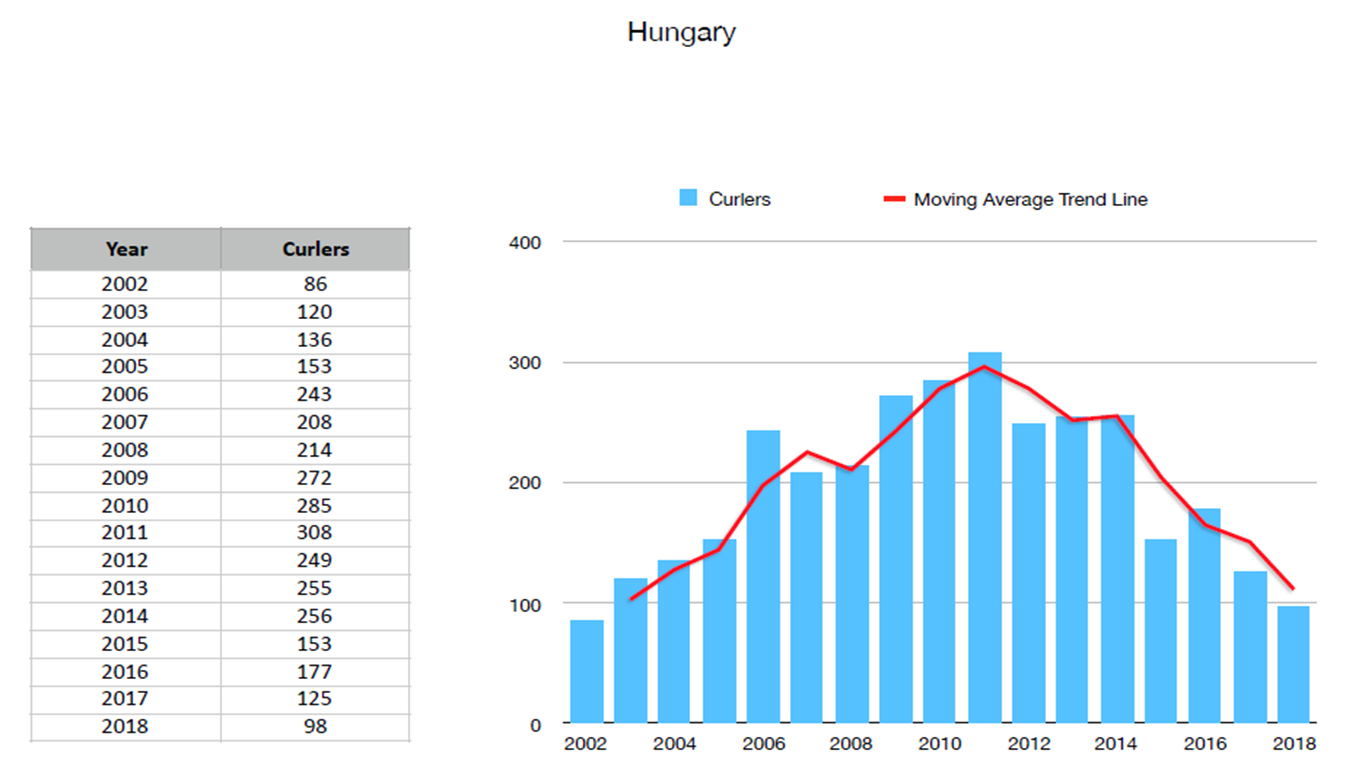 2019-től cél: a szövetségi keret felhasználásnak pontos meghatározása és kötelezettségi rendszer felállítása. 
2019-től kezdődően minden évben a támogatás mértékétől függetlenül, a támogatás elosztásánál és felhasználásánál a lent említett  szerint %-os eloszlásban használjuk fel. Ezáltal a versenyzők, válogatottak, tagok előre kalkulálni tudják, hogy milyen támogatásra számíthatnak a tárgyévben a szakágak és válogatott csapatok.Prioritás a következő olimpiai ciklusra a vegyes-páros és az utánpótlás szakág kiemelt támogatása, elvárásrendszer alapján. A többi szakágban a támogatás a WCF világ versenyeinek részvételi költségeire korlátozódik. Támogatási rendszer minden évben felülvizsgálatra kerül június 1 és augusztus 15 közötti időszakban. A 2018-as költségvetési terv % elosztása és a a 2019.-es évtől kezdődően:  A szakágak tételes felbontásaSzakágak + utánpótlás elosztás: Felnőtt vegyes-páros bajnoki szakág támogatás felhasználása - prioritás szerint (10%)Az alábbi tételekből az elit szint eléréséhez a támogatott mértéknél többre van szükség az alábbi felsorolás csak az MCSZ támogatás mértékét jelöli.Világbajnokság: maximum 30% az OB I. párosnak.WCT versenyeken, edzőtáborokban, szakmai programokban részvétel OB I. (minimum 4 verseny): maximum 30%. OB II-III. - 5-5%.A szövetség által elfogadott fizikai és sporttáplálkozási szakemberek bére vagy fizikai teszt felmérő - ha teljesíti, akkor költheti a saját maga által választott sportszakemberre OB I. (heti 3 alkalom): 4%OB II.-III. (heti 2 alkalom): 2,5 - 2,5 %A szövetség által elfogadott pszichológus bére OB I. (havi 2 alkalom): 4%OB II.-III. (havi 1 alkalom): 2,5 - 2,5 %Külföldi curling szakember (6%, amennyiben a 6. és a 7. pontot nem veszi igénybe, felhasználhatja ezt az összeget egy külföldi edző finanszírozására). 
A létesítménnyel kapcsolatos költségek (pályabérlet).OB I. (heti 2 óra edzésen felüli + 1 alkalom): 4%OB II.-III. (heti 1 óra edzésen felüli + 1 alkalom): 2,5 - 2,5 %Sporteszköz vásárlás  OB I. - 2% OB II-III - 0,5-0,5 %Válogatott támogatás növelés lehetőségei 3,7-ről 7,4%-ra:Ha igénybe veszi a 3. (vagy teljesíti a fizikai tesztet) és 4. pontot, akkor a válogatott páros a támogatás dupláját veheti igénybe. Ellenkező esetben is a támogatása mindenképpen tartalmazza a Világbajnokságon való részvételt.A 3. pont teljesítésének feltétele: 80%-án részt kell vennie az OB I. párosnak, a OB II-III. párosnak 100%-os részvétel.4. pont teljesítésének feltétele: 90%-án részt kell vennie az OB I. párosnak, a OB II-III. párosnak 100%-os részvétel.Évi két alkalommal megjelenés sportágnépszerűsítő rendezvényen.Évi négy alkalommal MCSZ által szervezett sajtóeseményen rendelkezésre állás. (interjú, riport, újságcikk, fotózás, helyszíni megjelenés rendezvényen)Az olimpiai szám válogatottja ugyanazon naptári évben nem vehet részt nem olimpiai szám válogatottjaként/edzőként WCF Világeseményen.A fel nem használt támogatást további nem válogatott szakági- és utánpótlás bajnoki programokra fordítja az elnökség. Utánpótlás bajnoki szakág támogatás felhasználása - prioritás szerint (27%)UEP program - 55 % 2.	Junior világbajnokságon való részvétel - 25%3. 	CT versenyeken, edzőtáborokban, szakmai programokban részvétel %.4. 	A szövetség által elfogadott fizikai és sporttáplálkozási szakemberek bére vagy fizikai teszt felmérő - Kvalifikáció győztese (heti  alkalom): %5. 	A szövetség által elfogadott pszichológus bére Kvalifikáció győztese (havi  alkalom): %6. 	A létesítménnyel kapcsolatos költségek (pályabérlet).Kvalifikáció győztese (heti  óra edzésen felüli + 1 alkalom): 4%7.	Sporteszköz/Sportruházat vásárlás Kvalifikáció győztese % Válogatott támogatás növelés lehetőségei 5,26%-ról 10,53%-ra: Ha igénybe veszi a . (vagy teljesíti a fizikai tesztet) és . pontot, akkor a kvalifikáció győztese a támogatás dupláját veheti igénybe. Ellenkező esetben is a támogatás mindenképpen tartalmazza a Világbajnokságon való részvételt.. pont teljesítésének feltétele: %-án részt kell vennie a kvalifikáció győztesének. pont teljesítésének feltétele: 90%-án részt kell vennie a kvalifikáció győztesénekÉvi két alkalommal megjelenés sportágnépszerűsítő rendezvényen. Évi alkalommal MCSZ által szervezett sajtóeseményen rendelkezésre állás. (interjú, riport, újságcikk, fotózás, helyszíni megjelenés rendezvényen) Évi egy alkalommal doppingellenes konferencia részvétel. A fel nem használt támogatást további nem válogatott szakági- és utánpótlás bajnoki programokra fordítja az elnökség. Példa a 2018/2019 vegyes-páros támogatására a fenti modell alapján a 2018-as 52 millió költségvetési főösszegből kiindulva:Az OB megnyerésétől dec 18.-tól a Világbajnokság végéig április 27.-ig (130 napra) 3.848.000 forint támogatást kap a vegyes-páros válogatott időarányosan.Ha a felkészülését február 15.-től kezdi akkor 74 napra jutó támogatásra jogosult, ami 2.190.400 forint. Ezt az összeget abban az esetben kapja meg, ha eleget tesz a felsorolt feltételeknek és ezeket az összegeket a fent felsorolt tételekre az ott megjelölt arányban használhatja fel. Amennyiben nem vesz igénybe MCSZ által elfogadott fizikai edzőt és pszichológust, akkor a február 15.-én 1.095.200 forintot kap. SorszámTételMCSZ 20182019-tőlSzakmai támogatás 2018 - 84% / 2019 - 80%Szakmai támogatás 2018 - 84% / 2019 - 80%Szakmai támogatás 2018 - 84% / 2019 - 80%1.Hazai versenyszervezési és pályabérleti díjak13% 10%2.Szakágak felkészülési és versenyzési támogatása

UEP30 %

15 % 51%3.Sportágnépszerűsítő esemény (iskolai program, college)2%3%4.Hazai rendezésű világesemény14% 5%5.Szakmai egyéb (kvalifikációs versenyek, eszközök, konferencia, kongresszus, képzések, szakmai anyagok, MAP, WCF delegált, munkacsoport, tartalék)10 % 10%6.Sportorvos / sportegészségügy0%1%Működési támogatás: 2018 - 16% / 2019 - 20%Működési támogatás: 2018 - 16% / 2019 - 20%Működési támogatás: 2018 - 16% / 2019 - 20%1.Bérköltség10%12%2.Sportágfejlesztés, népszerűsítés, kommunikáció2%3% 3.Egyéb (adminisztrációs) költségek4 % 5%Szakágak, UP: teljes támogatás 51 % Szakágak, UP: teljes támogatás 51 % Felnőtt vegyes-páros bajnoki szakág (válogatott keret, OB 1-3)10%Utánpótlás bajnoki szakág (UEP, IFI korosztály) 27%Felnőtt Női - Férfi bajnoki szakág (Európa-bajnokság részvételi költség)5%Felnőtt Vegyes-csapat bajnoki szakág (Világbajnokság részvételi költség)2%Egyéb (siket szakág, senior)2%Kerekesszékes szakág5%